附件3交通图当您到达广州后，前往广东邮电职业技术学院（广州市天河区中山大道西 191 号）到站地点：广州白云国际机场1)可乘坐机场大巴到华师粤海酒店下车，转坐 BRT（快速公交车-往夏园方向）到上社站下车。2)从机场乘地铁到体育西路下车，转乘 BRT 到上社站下车。到站地点：广州南站乘地铁 7 号线到长隆站，换乘 3 号线到石牌桥站下车，出来换乘BRT（往夏园方向）到上社站下车。到站地点：广州东站在广州东站乘 B20 公交车到上社站下车。到站地点：广州火车站1)坐 B2 公交车到上社站下车。2)坐地铁 2 号线到公园前站，换乘 1 号线到达体育西路站下车， 换乘BRT 公交车（往夏园方向），到达上社站下车。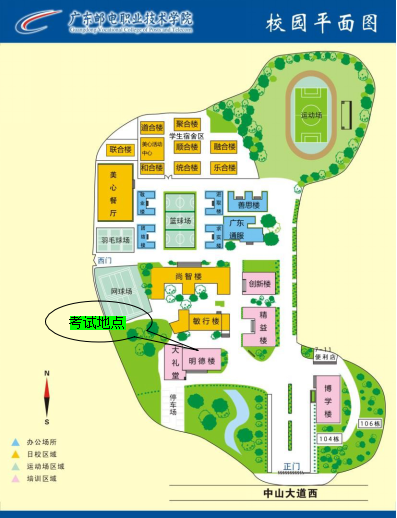 